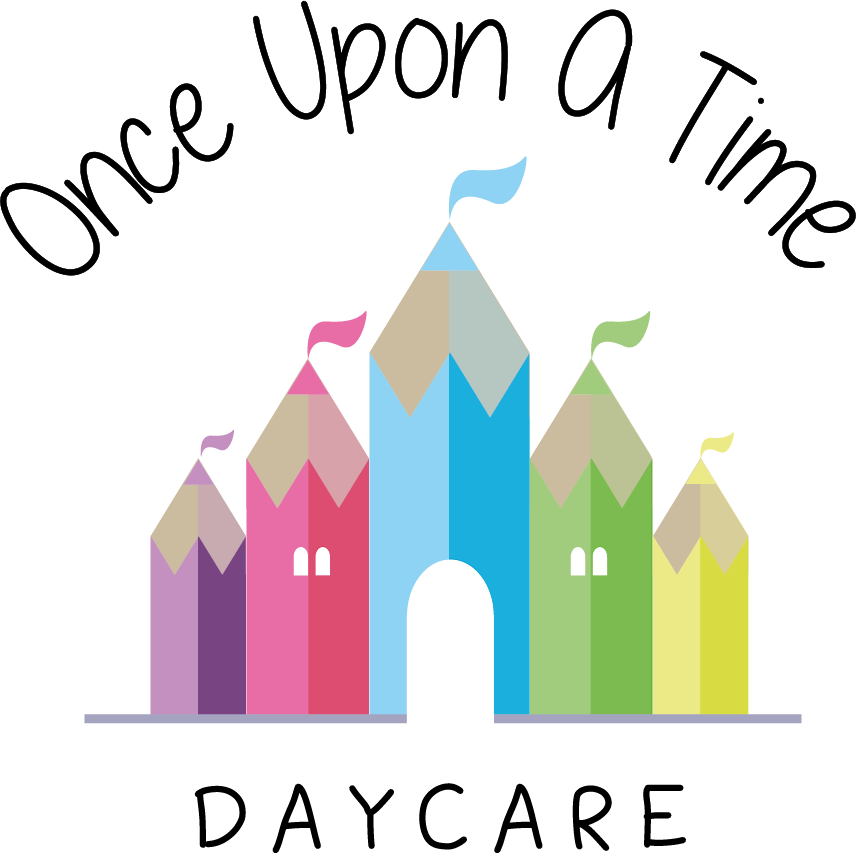 Equipment and Resources21. Equipment and ResourcesAt Once Upon A Time Daycare we believe that high-quality care and early learning is promoted by providing children with safe, clean, stimulating, age and stage appropriate resources, toys and equipment. To ensure this occurs within the nursery, including in our outdoor areas, we will:Provide play equipment and resources which are safe and, where applicable, conform to the European Standards for Playground Equipment: EN 1176 and EN 1177, BS EN safety standards or Toys (Safety) Regulation (1995)Provide a sufficient quantity of equipment and resources for the number of children registered in the nurseryProvide resources to meet children’s individual needs and interests Provide resources which promote all areas of children's learning and developmentSelect books, equipment and resources which promote positive images of people of all races, cultures, ages, gender and abilities, are non-discriminatory and do not stereotypeProvide play equipment and resources which promote continuity and progression, provide sufficient challenges and meet the needs and interests of all childrenStore and display resources and equipment where all children can independently choose and select themCheck all resources and equipment before first use to identify any potential risks and again regularly at the beginning of every session and when they are put away at the end of every session. We repair and clean or replace any unsafe, worn out, dirty or damaged equipment whenever requiredKeep an inventory of resources and equipment. This records the date on which each item was purchased and the price paid for itEvaluate the effectiveness of the resources including the children’s opinions and interestsEncourage children to respect the equipment and resources and tidy these away when play has finished. This is into a designated place via the use of silhouettes or pictures the children can match the resource to. EYFS: 3.54, 3.64This policy was adopted onSigned on behalf of the nurseryDate for review1/6/18Rebecca Street (Manager)1/6/19Date Reviewed 1/5//19Rebecca Street (Manger)1/5/20Date Reviewed 1/3/20Rebecca Street (Manager)1/3/21Date Reviewed 1/3/21Rebecca Street (Manager)1/3/22